Местная администрацияМуниципального образования поселок ШушарыП О С Т А Н О В Л Е Н И Е«28» апреля 2017 года 				 	 		                             № 103-ПО внесении изменений в постановление Местной администрации Муниципального образования            поселок Шушары  № 289-П от 04.09.2015 "Об определении границ прилегающих к организациям и объектам территорий, на которых не допускается розничная продажа алкогольной продукции, на территории внутригородского муниципального образования Санкт-Петербурга поселок Шушары"В соответствии с пунктом 2 и пунктом 4 статьи 16 Федерального закона от 22.11.1995 № 171-ФЗ «О государственном регулировании производства и оборота этилового спирта, алкогольной и спиртосодержащей продукции и об ограничении потребления (распития) алкогольной продукции», Законом  Санкт–Петербурга, от 23 сентября 2009 года № 420-79 «Об организации местного самоуправления в Санкт-Петербурге», Постановлением Правительства Российской Федерации от 27.12.2012 № 1425 «Об определении органами государственной власти субъектов Российской Федерации мест массового скопления граждан и мест нахождения источников повышенной опасности, в которых не допускается розничная продажа алкогольной продукции, а также определения органами местного самоуправления границ прилегающих к некоторым организациям и объектам территорий, на которых не допускается розничная продажа алкогольной продукции», Уставом внутригородского муниципального образования Санкт-Петербурга поселок Шушары, на основании решения Муниципального Совета Муниципального образования поселок Шушары от 27.08.2015  № 19 «Об отмене нормативных правовых актов Муниципального Совета», на основании письма Юридического комитета Администрации Губернатора Санкт-Петербурга №15-30-1517/16-0-0 от 15.12.2016,ПОСТАНОВЛЯЮ:Внести изменения в Приложение №1 «Перечень защищаемых объектов, находящихся на территории муниципального образования поселок Шушары» к Постановлению Местной администрации Муниципального образования поселок Шушары № 289-П от 04.09.2015 «Об определении границ прилегающих к организациям и объектам территорий, на которых не допускается розничная продажа алкогольной продукции, на территории внутригородского муниципального образования Санкт-Петербурга поселок Шушары», а именно: - включить в столбец «Название объекта» строку «Иные учреждения», включить строку – «31. Подростково-молодежный клуб «Олимп», Центр социальной помощи «Аист», п. Шушары, ул. Первомайская, д. 8», согласно Приложению №1 к настоящему Постановлению.Внести изменения в Приложение №2 «Схемы границ прилегающих территорий для каждого защищаемого объекта, находящегося на территории Муниципального образования поселок Шушары» к Постановлению Местной администрации Муниципального образования поселок Шушары № 289-П от 04.09.2015 «Об определении границ прилегающих к организациям и объектам территорий, на которых не допускается розничная продажа алкогольной продукции, на территории внутригородского муниципального образования Санкт-Петербурга поселок Шушары», дополнив его схемой №31 «Центр социальной помощи «Аист», Подростково-молодежный клуб «Олимп» согласно Приложению №2 к настоящему Постановлению.Признать утратившим силу Постановление №289-П от 24.10.2016 «О внесении изменений в постановление Местной администрации Муниципального образования поселок Шушары  № 289-П от 04.09.2015 "Об определении границ прилегающих к организациям и объектам территорий, на которых не допускается розничная продажа алкогольной продукции, на территории внутригородского муниципального образования Санкт-Петербурга поселок Шушары".Настоящее Постановление подлежит опубликованию в муниципальной газете «Муниципальный Вестник «Шушары» и размещению на сайте: мошушары.рф.Ведущему специалисту административно-правового отдела – Пузановой В.И. направить настоящее Постановление в Юридический комитет Администрации Губернатора Санкт-Петербурга для включения в Регистр в установленные законом сроки.Контроль за исполнением настоящего постановления оставляю за собой. Временно исполняющийобязанности главы Местной администрации Муниципального образования поселок Шушары 							                          К.С. Кирин Приложение № 1                к Постановлению временно                               исполняющего обязанности                главы Местной администрации                                                                                Муниципального образования                поселок Шушары                                                                   от «28» апреля 2017 г. № 103-ППеречень защищаемых объектов, находящихся на территории Муниципального образования поселок Шушары     Приложение № 2                к Постановлению временно                               исполняющего обязанности                главы Местной администрации                                                                                Муниципального образования                поселок Шушары                                                          от «28» апреля 2017 г. № 103-П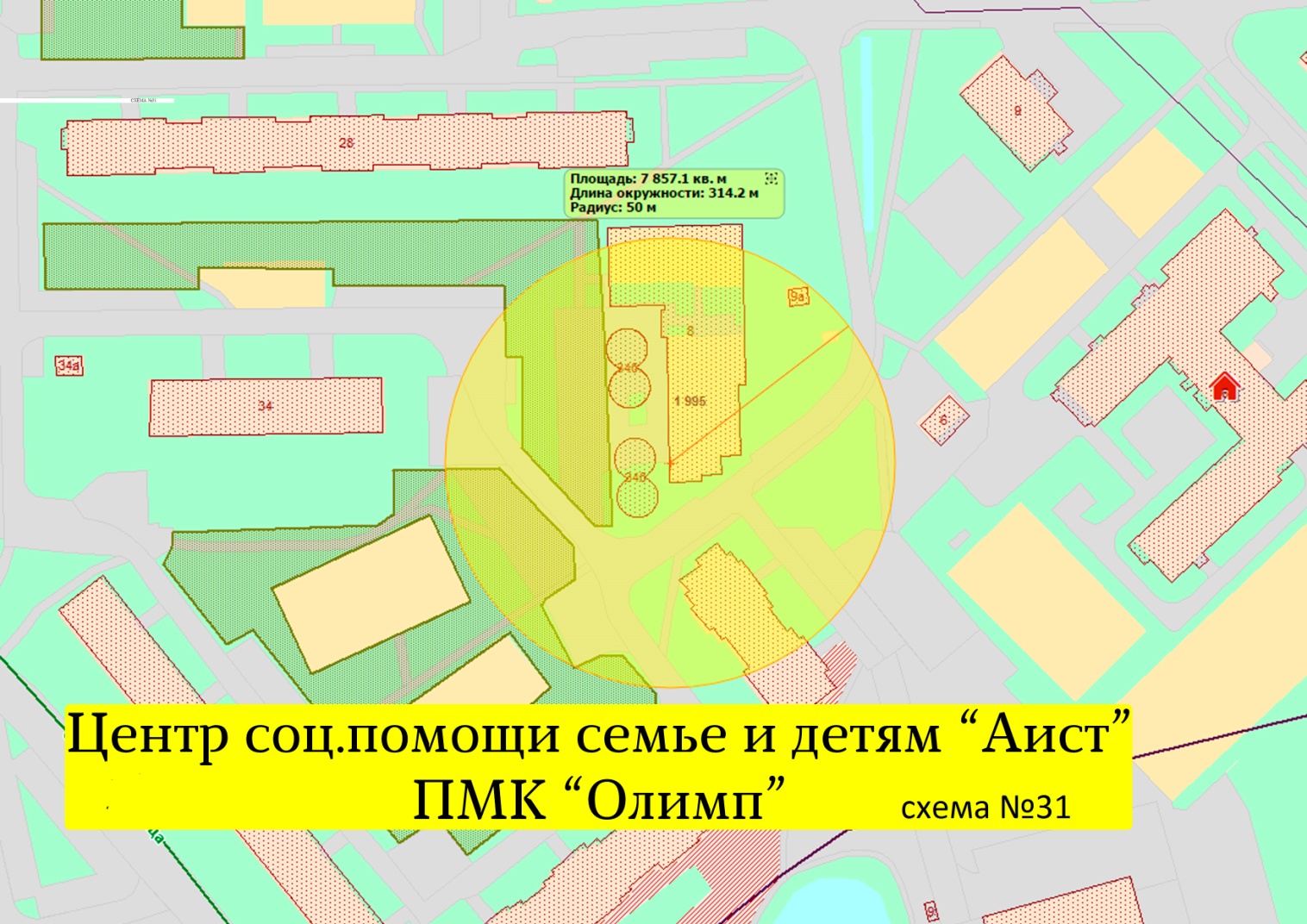 №Название  объектаОписательный адресНомер схемы границ прилегающих территорийОбразовательные учреждения:1ГБОУ средняя общеобразовательная школа № 93 Пушкинского района Санкт-Петербургап. Шушары, ул. Школьная дом 1912ГБОУ средняя общеобразовательная школа № 257 Пушкинского района Санкт-Петербургаж/р Новая Ижора, Волховская ул., дом 323ГБОУ средняя общеобразовательная школа № 297 Пушкинского района Санкт-Петербургас/з Детскосельский,Центральная ул., дом 6,Лит. А34ГБОУ средняя общеобразовательная школа № 459 Пушкинского района Санкт-Петербургап. Шушары, Первомайская ул., дом 645ГБОУ средняя общеобразовательная школа № 460 Пушкинского района Санкт-Петербургап. Ленсоветовский, дом 1956ГБОУ средняя общеобразовательная школа № 511 Пушкинского района Санкт-Петербургаж/р Славянка,Колпинское шоссе,  дом 20, корпус 367ГБОУ средняя общеобразовательная школа № 604 Пушкинского района Санкт-Петербургаж/р Славянка,Изборская ул.,  дом 4, корпус 278ГБОУ средняя общеобразовательная школа № 645 Пушкинского района Санкт-Петербургаж/р Славянка,Ростовская ул.,  дом 23, корпус 289Академия менеджмента и агробизнеса нечерноземной зоны РФ, ФГОУ ДОп. Шушары, Пушкинская ул., дом 12910Учебно-гостиничный комплекс «Пушкинский» Санкт-Петербургской академии управления и экономикип. Шушары, Первомайская ул., дом 110Дошкольные организации:11ГБДОУ детский сад № 35Пушкинского района Санкт-Петербургаж/р Славянка, Полоцкая ул., дом 14,Корпус 41112ГБДОУ детский сад № 36Пушкинского района Санкт-Петербургаж/р Славянка, Полоцкая ул., дом 4,Корпус 31213ГБДОУ детский сад № 37Пушкинского района Санкт-Петербургап. Шушары, Пушкинская ул., дом 421314ГБДОУ детский сад № 38Пушкинского района Санкт-Петербургап. Шушары, Вишерская ул., дом 3, корпус 11415ГБДОУ детский сад № 39 комбинированного видаПушкинского района Санкт-Петербургап. Шушары, Первомайская ул., дом 71516ГБДОУ детский сад № 40Пушкинского района Санкт-Петербургаж/р Новая Ижора,Лангеловская ул., д. 81617ГБДОУ детский сад № 41Пушкинского района Санкт-Петербургаж/р Славянка,Колпинское шоссе,  дом 12, корпус 31718ГБДОУ детский сад № 42Пушкинского района Санкт-Петербургаж/р Новая Ижора, Волховская ул., дом 11819ГБДОУ детский сад № 43Пушкинского района Санкт-Петербургаж/р Славянка, Колпинское ш., д. 34, корп. 41920ГБДОУ детский сад № 44Пушкинского района Санкт-Петербургаж/р Славянка, ул. Изборская, д. 2, корп. 22021ГБДОУ детский сад № 45Пушкинского района Санкт-Петербургаж/р Славянка, ул. Ростовская, д.25, кор.12122ГБДОУ детский сад № 46Пушкинского района Санкт-Петербургаж/р Славянка, ул. Ростовская, д.24, кор.22223ГБДОУ Дошкольное отделение школы № 460 Пушкинского района Санкт-Петербургапос. Ленсоветовский , дом 5, литер А2324ГБДОУ Дошкольное отделение школы № 297 Пушкинского района Санкт-Петербургас/з Детскосельский, Колпинское ш., д. 1524Медицинские учреждения:25Поликлиническое отделение поселка Шушары городской поликлиники № 60 Пушкинского района Санкт-Петербургап. Шушары,Первомайская ул., дом 202526Поликлиническое отделение ж/р Славянка городской поликлиники № 60 Пушкинского района Санкт-Петербургаж/р Славянка, Галицкая ул., дом 2,Корпус 12627Поликлиническое отделение поселка Ленсоветовский  городской поликлиники № 60 Пушкинского района Санкт-Петербургапос. Ленсоветовский, дом 24627Культурные объекты:28Филиал № 9 библиотеки им. Д.Н.Мамина-Сибиряка МФЦПодростково-молодежный клуб «Шушары»п. Шушары,Валдайская ул., дом 92829Церковь Воскресения Христова,Воскресная школап. Шушары,Пушкинская ул., д. 829Вокзалы:30Ж/д вокзал (станция, платформа) ШушарыСанкт-Петербург,станция Шушары30Иные учреждения:31Подростково-молодежный клуб «Олимп» Центр социальной помощи «Аист»                   п. Шушары, ул. Первомайская, д. 831